“EL AMOR TE IRA ENSEÑANDO LO QUE DEBES PRACTICAR” M.E.RMiércoles 6 de mayo, 8:00 amAgenda: Tema: La ciudadanía La ciudadanía es el conjunto de derechos y deberes que tiene  las personas como miembros activos de una comunidad, que les permiten proceder con autonomía, autodominio y responsabilidad y tomar decisiones en favor del bienestar público.Observa la imagen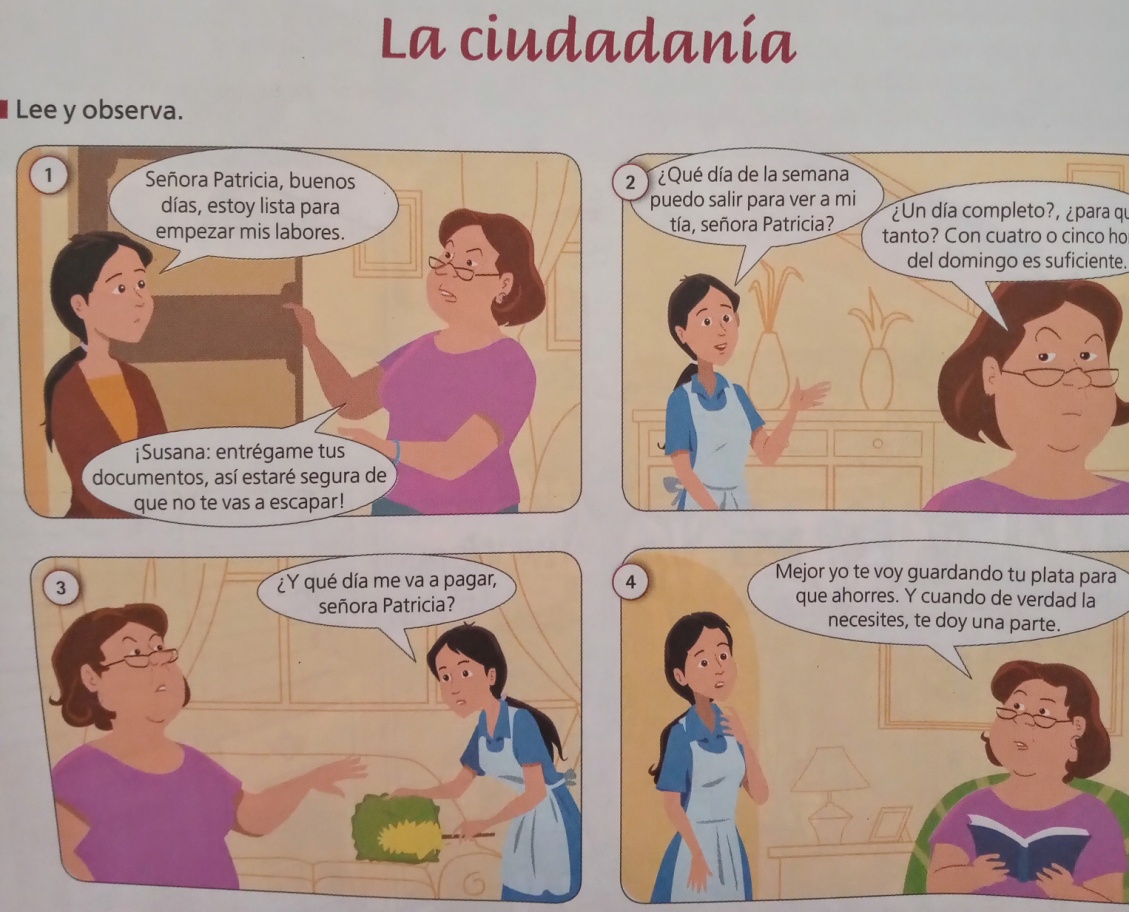 Contesta:¿Qué derechos crees que tiene Susana?¿Crees que los derechos de Susana son los mismos de Patricia?¿Cuales deberes crees que está incumpliendo Patricia?¿Qué harías si estuvieras en el lugar de Susana?COLEGIO EMILIA RIQUELMEACTIVIDADES VIRTUALESCOLEGIO EMILIA RIQUELMEACTIVIDADES VIRTUALESCOLEGIO EMILIA RIQUELMEACTIVIDADES VIRTUALESCOLEGIO EMILIA RIQUELMEACTIVIDADES VIRTUALES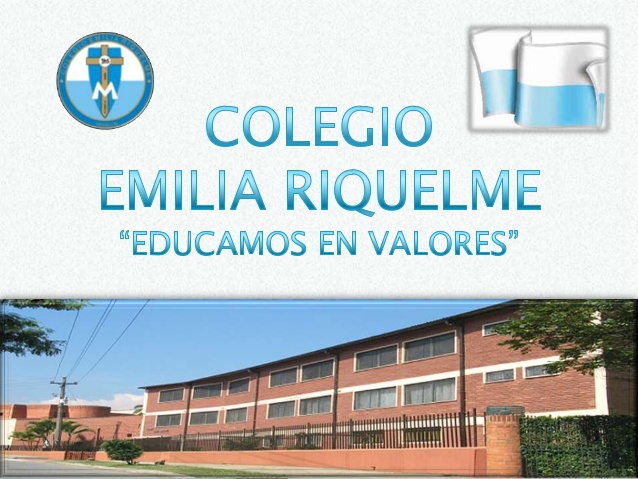 Fecha:  Miércoles 29 de abrilNombre: Grado: 8voÁrea: Urbanidad